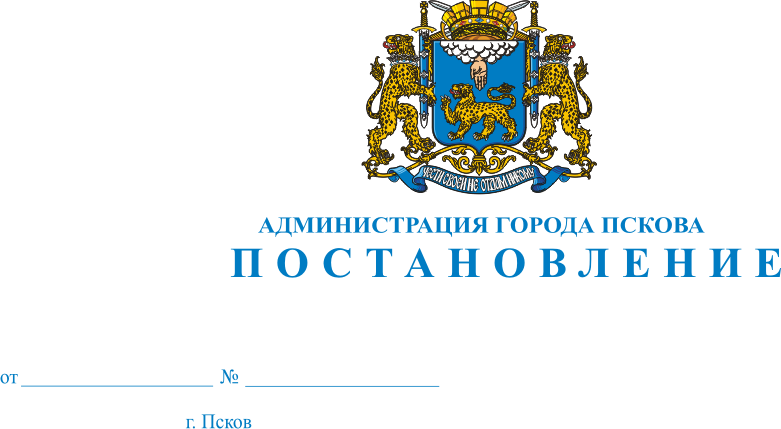 О внесении изменений в Постановление Администрации города Пскова от 17.10. 2011 № 2436 «Об утверждении административного регламента предоставления муниципальной услуги «Согласование места расположения нестационарных торговых объектов» В целях установления требований к качеству предоставления муници-пальных услуг, оказываемых физическим и юридическим лицам на территории муниципального  образования «Город Псков», в соответствии с Федеральным законом от 27.07.2010 № 210 – ФЗ «Об организации предоставления государственных и муниципальных услуг», со статьей 16 Федерального закона от 06.10.2003 № 131-ФЗ «Об общих принципах организации местного самоуправления в Российской Федерации», Указом Президента Российской Федерации от 07.05.2012 №  601 «Об основных направлениях совершенствования системы государственного управления» руководствуясь статьями 32 и 34 Устава муниципального образования «Город Псков», Администрация города Пскова ПОСТАНОВЛЯЕТ:1.Внести в Приложение "Административный регламент предоставления муниципальной услуги "Согласование мест расположения нестационарных торговых объектов" к Постановлению Администрации города Пскова от 17.10.2011 N 2436 "Об утверждении Административного регламента предоставления муниципальной услуги "Согласование мест расположения нестационарных торговых объектов" следующие изменения:1) пункт 10 раздела II «Стандарт предоставления муниципальной услуги» изложить в следующей редакции: « 10. Время ожидания заявителя в очереди составляет 15 минут». 2. Опубликовать настоящее Постановление в газете «Псковские Но-вости» и разместить на официальном сайте муниципального образования  «Город  Псков»  в сети  Интернет. 3. Настоящее Постановление вступает в силу с момента официального опубликования.           4. Контроль за исполнением настоящего Постановления  возложить на   заместителя Главы Администрации города Пскова  Иванову Т.Л.  Глава  Администрациигорода Пскова                                                                           И.В. Калашников